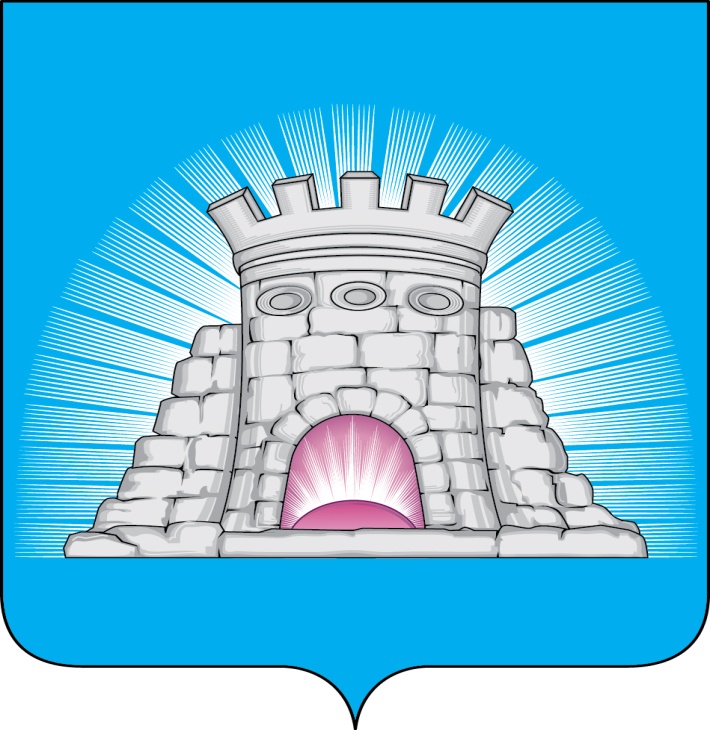 П О С Т А Н О В Л Е Н И Е09.12.2022     №   2214/132г.Зарайск                              Об утверждении перечня объектов муниципального                                контроля в сфере благоустройства на территории                                городского округа Зарайск Московской области         В соответствии с Федеральным законом от 31.07.2020 №248-ФЗ «О государственном контроле (надзоре) и муниципальном контроле в Российской Федерации»; решением Совета депутатов городского округа Зарайск Московской области от 14.06.2022 №92/1 «Об утверждения Положения о муниципальном контроле в сфере благоустройства на территории городского округа Зарайск Московской области»; Уставом муниципального образования городской округ Зарайск Московской области; на основании письма Главного управления содержания территорий Московской области  от 11.10.2022 №06ИСХ-25395/06-01.01                                     П О С Т А Н О В Л Я Ю:       1.Утвердить перечень объектов муниципального контроля в сфере благоустройства на территории городского округа Зарайск Московской области (прилагается).      2.  Службе по взаимодействию со СМИ администрации городского округа Зарайск Московской области разместить настоящее постановление на официальном сайте администрации городского округа Зарайск Московской области в информационно-телекоммуникационной сети «Интернет» (www.zarrayon.ru).       3.Настоящее постановление вступает в силу со дня его официального опубликования. Глава городского округа   В.А. ПетрущенкоВерно:                                                                                                    Начальник службы делопроизводства Л.Б. Ивлева               09.12.2022Послано: в дело, Простоквашину А.А., отдел благоустройства и ООС-2,                                  СВ со СМИ, юридический отдел, прокуратуре.В.В. Семелева66 2-46-51                                                                                                                          009998                                                                                                 Приложение Утверждено                                                                                                 постановлением главы                                                                                                 городского округа Зарайск                                                                                                 от 09.12.2022 № 2214/12       Перечень объектов муниципального контроля в сфере благоустройства          на территории городского округа Зарайск Московской области №Наименование контролируемого лица, деятельность которого является объектом контроля(надзора) Категория рискаИНН1.СНТ «Заря»Низкий риск 50140042052.СНТ «Радуга»Низкий риск50140047413.СНТ «Надежда» Низкий риск50140047104.СНТ «Восход» Низкий риск50140038435.СНТ «Березка»Низкий риск50140037556.НСТ «Офсетчик» Низкий риск50140045807.СНТ «Южный» Низкий риск50140047278.СНТ «Медик»Низкий риск50140037489.СНТ «Осетрик»Низкий риск501400429010.СНТ «Надежда-М» Низкий риск501400462111.СНТ «Изобретатель» Низкий риск501400479812.СНТ «Авдеевское» Низкий риск501400368113.СНТ «Родник-3»Низкий риск501400370914.СНТ «Нива»Низкий риск501400391715.СНТ «Памир»Низкий риск501400390016.НСТ «Наука» Низкий риск501400492817.СНТ «Вершки»Низкий риск501400497418.СНТ «ЭМС» Низкий риск501400399519.СНТ «Эхо»Низкий риск501400369920.СНТ «Флора»Низкий риск501400488621.СНТ «Луч»Низкий риск501400389022.СНТ «Салют» Низкий риск501400122923.СНТ «Дубакино» Низкий риск501400378724.СНТ «Высокое» Низкий риск501400490325.СНТ «Родник» Низкий риск501400387526.СНТ «Луг» Низкий риск501400489327.СТ «Дружба»Низкий риск501410014928.СНТ «Рассвет» Низкий риск501400479829.Садово-огородническое товарищество «Ягодка» Низкий риск501400376230.ТСН «Гумилино»Низкий риск501401210031.ГСК «Южный» Низкий риск501400818232.ГСК «Старт» Низкий риск501400403633.ГСК «Автолюбитель» Низкий риск501400481534.ГСК «Автомобилист» Низкий риск501100798435.ГСК «Восток» Низкий риск501410029036.ГСК «Железнодорожник»Низкий риск501400442037.ГСК «Маяк»Низкий риск501400454038.ГСК «Механизатор»Низкий риск501400491039.ГСК «Офсетчик»Низкий риск5014004477